Comité du développement et de la propriété intellectuelle (CDIP)Seizième sessionGenève, 9 – 13 novembre 2015Résumé du guide sur la gestion stratégique des réseaux d’innovation ouverteétabli par Mme Ellen Enkel, professeur à l’Université Zeppelin, à Friedrichshafen (Allemagne)Le présent document contient un résumé du Guide sur la gestion stratégique des réseaux d’innovation ouverte, établi dans le cadre du projet relatif à la structure d’appui à l’innovation et au transfert de technologie à l’intention des institutions nationales (CDIP/3/INF/2).  Le guide a été élaboré par Mme Ellen Enkel, professeur à l’Université Zeppelin, à Friedrichshafen (Allemagne).Le CDIP est invité à prendre note des informations figurant dans le présent document.RésuméLe présent guide vise à présenter la coopération bilatérale et multilatérale aux entreprises et à les aider à utiliser ce type de coopération pour accroître leur capacité d’innovation et leur efficacité.  Les PME en particulier n’exploitent pas pleinement les possibilités offertes par une ouverture de leur gestion de l’innovation (innovation ouverte) car elles craignent une perte des savoirs ou ne savent pas où investir leurs ressources limitées de manière à tirer le plus grand avantage de leurs collaborations.  Le présent guide a pour objet de répondre à des questions clés telles que “quand coopérer?”, “avec qui coopérer?” et “comment établir un accord de coopération fructueux?”.  En vue de permettre à chaque entreprise de se situer par rapport aux activités menées par d’autres entreprises, petites ou grandes, le guide fournit d’abord des données concernant des activités d’innovation ouverte et les risques qui y sont liés.  Il présente ensuite un cadre permettant de trouver le juste équilibre entre le développement de son entreprise et celui du partenariat de coopération, et fournit des conseils sur la manière d’établir un réseau avec des partenaires en vue de favoriser l’innovation et de parvenir à une meilleure efficacité.  Dans le présent guide, il est en outre expliqué en quoi la stratégie d’entreprise définit l’équilibre et la sélection des activités permettant de tirer profit d’une innovation ouverte.  Enfin, après avoir déterminer dans quelle mesure des activités de collaboration devaient être menées et avec qui, le guide présente dans son dernier chapitre des exemples d’accords de collaboration et de formes d’organisation en matière de propriété intellectuelle, ainsi que leurs avantages et inconvénients.[Fin du document]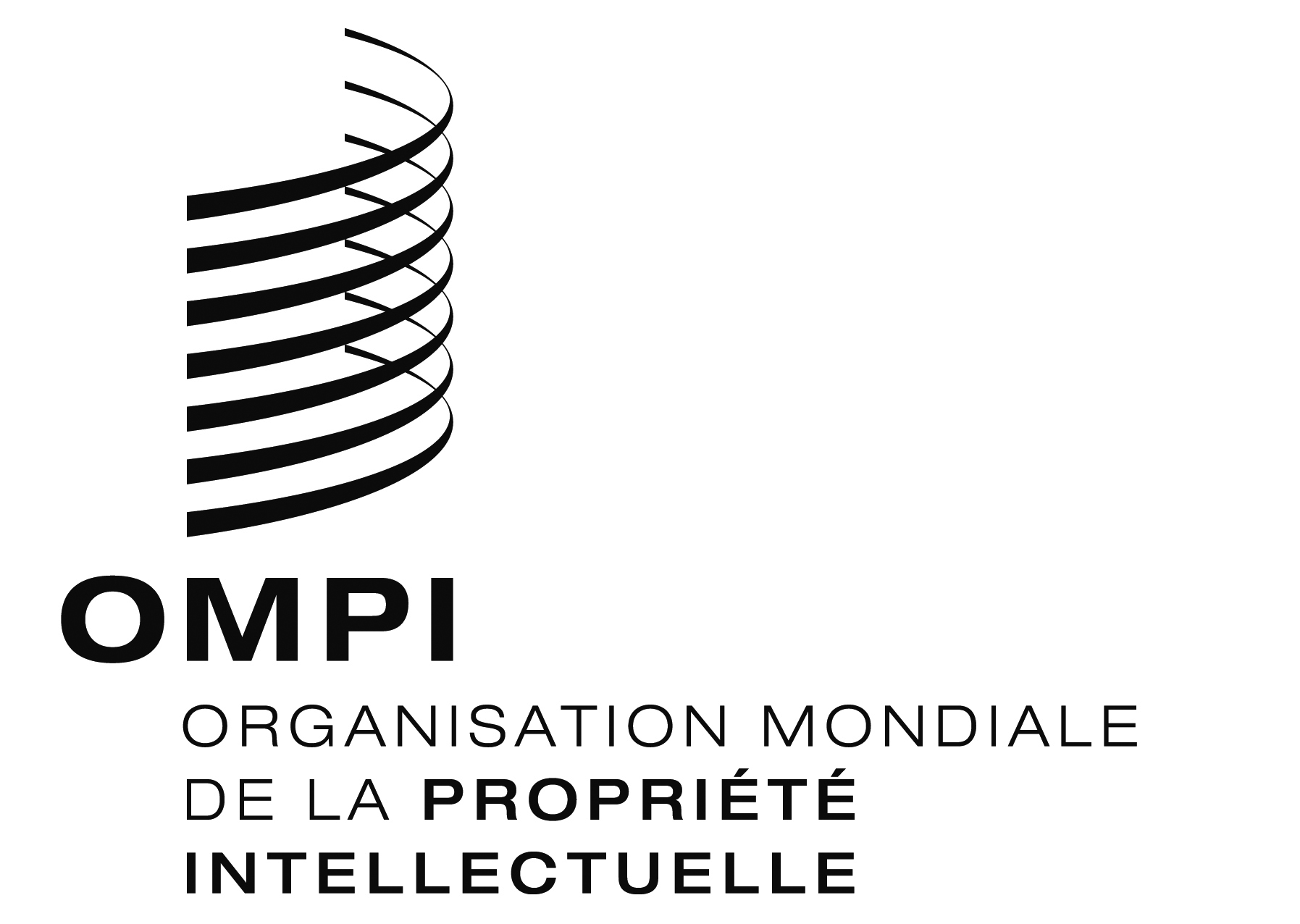 FCDIP/16/INF/3 CDIP/16/INF/3 CDIP/16/INF/3 ORIGINAL : anglaisORIGINAL : anglaisORIGINAL : anglaisDATE : 29 septembre 2015DATE : 29 septembre 2015DATE : 29 septembre 2015